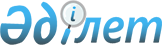 Об организации молодежной практики для безработной молодежи Абайского района
					
			Утративший силу
			
			
		
					Постановление акимата Абайского района Карагандинской области от 20 апреля 2009 года N 10/07. Зарегистрировано Управлением юстиции Абайского района Карагандинской области 29 мая 2009 года N 8-9-63. Утратило силу - постановлением акимата Абайского района Карагандинской области от 11 марта 2010 года N 04/28       Сноска. Утратило силу - постановлением акимата Абайского района Карагандинской области от 11.03.2010 N 04/28.

      В целях расширения возможностей трудоустройства безработных граждан – выпускников высших учебных заведений, колледжей и профессиональных лицеев, приобретения ими практического опыта, знаний и навыков, руководствуясь Законом Республики Казахстан от 23 января 2001 года "О занятости населения", Законом Республики Казахстан от 23 января 2001 года "О местном государственном управлении и самоуправлении в Республике Казахстан", постановлением Правительства Республики Казахстан от 6 марта 2009 года N 264 "О мерах по реализации Послания Главы Государства народу Казахстана от 6 марта 2009 года "Через кризис к обновлению и развитию", акимат Абайского района ПОСТАНОВЛЯЕТ:



      1. Уполномоченному органу по вопросам занятости – государственному учреждению "Отдел занятости и социальных программ Абайского района" (Аксанов С.А.):

      1) организовать работу по проведению молодежной практики среди выпускников высших учебных заведений, колледжей и профессиональных лицеев, зарегистрированных в качестве безработных в отделе занятости;

      2) заключить с работодателями, изъявившими желание предоставить временные рабочие места безработным, договор на организацию молодежной практики для безработной молодежи;

      3) финансирование мероприятий по проведению молодежной практики проводить за счет средств республиканского бюджета по программе 002 "Программа занятости" подпрограммы 103 "Расширение программы социальных рабочих мест и молодежной практики за счет целевых трансфертов из республиканского бюджета";

      4) предусмотреть оплату труда участников молодежной практики в размере 15000 (пятнадцать тысяч) тенге.



      2. Контроль за исполнением данного постановления возложить на заместителя акима Абайского района Ислямова И.И.



      3. Настоящее постановление вводится в действие по истечении десяти календарных дней после дня его первого официального опубликования.      Аким Абайского района                      Т. Алтынбеков
					© 2012. РГП на ПХВ «Институт законодательства и правовой информации Республики Казахстан» Министерства юстиции Республики Казахстан
				